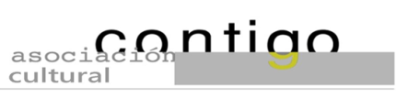 FONDO DE SOLIDARIDAD CONTIGO 2022.1 - ONG IngeniERIA Sin Fronteras - AsturiasProyectos en República de Guinea (Guinea Konakry): 2.400euros-Instalación de redes fotovoltaicas-Mejora del abastecimiento del agua a comunidades rurales-Apoyo al emprendimiento asociativo e informatización    Proyecto en Colombia: 600 euros-Acogida temporal de personas amenazadas en Colombia2 - ASOCIACIÓN SIRA: 1.000 eurosPediatra Germán Rodríguez  (Mieres)   Proyecto pediátrico en Guatemala en la Selva de Quiche (Etnia Maya)3 - Micro ayuda a familia vulnerable..............600 euros4 - Micro ayuda  Universitaria. Noreña…..…500 eurosTotal: 5.100 euros                                                                                       Noreña, Agosto 2022